標準色　　　　　　　　　　　　　　　　　　　　　　　モノクロ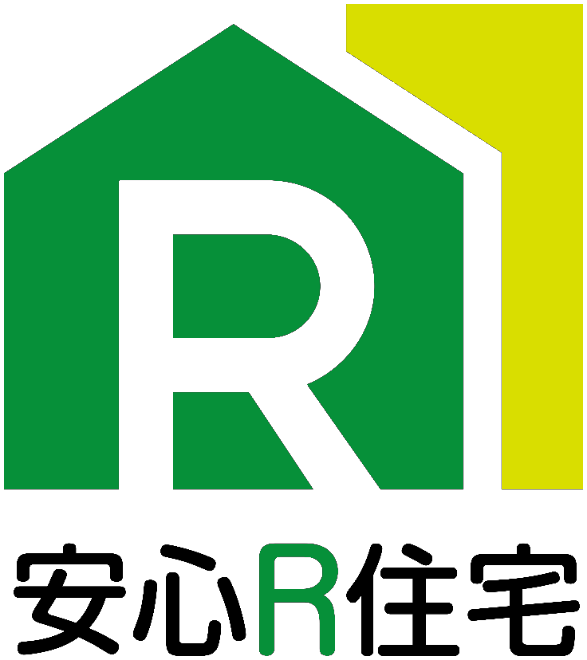 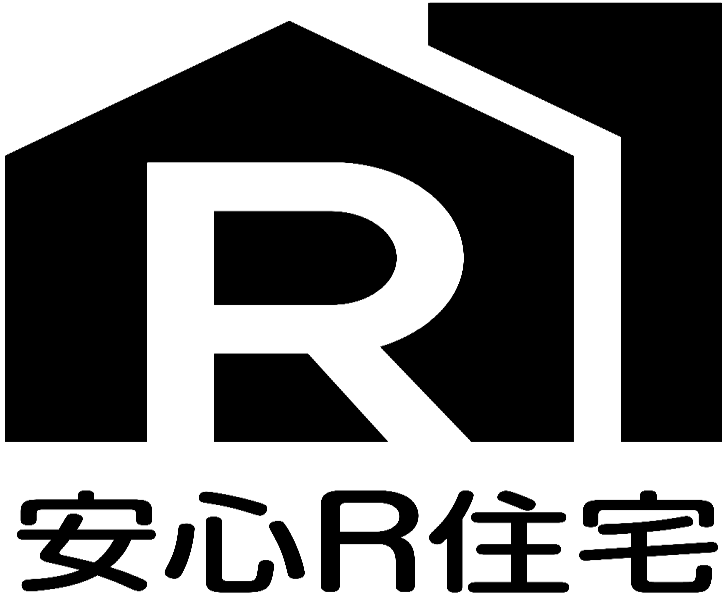 